     Совет сельского поселения  «Усть-Наринзорское»            муниципального района «Сретенский район»                                         Р Е Ш Е Н И Е                                           1 сессии 5-го созыва  03 октября   2019   года                                                           № 4                                              с.Усть-НаринзорОб образовании постоянных комиссий Совета сельского поселения «Усть-Наринзорское» Рассмотрев предложение организационного комитета по подготовке первого организационного заседания Совета сельского поселения «Усть-Наринзорское,  руководствуясь статьей 18 временного регламента Совета сельского поселения «Усть-Наринзорское»,Совет сельского поселения «Усть-Наринзорское»РЕШИЛ:1.Образовать следующие постоянные комиссии  Совета  сельского поселения «Усть-Наринзорское» :Постоянная комиссия по экономическим и финансовым вопросамПостоянная комиссия по вопросам ЖКХ и благоустройстваПостоянная комиссия по социальным вопросам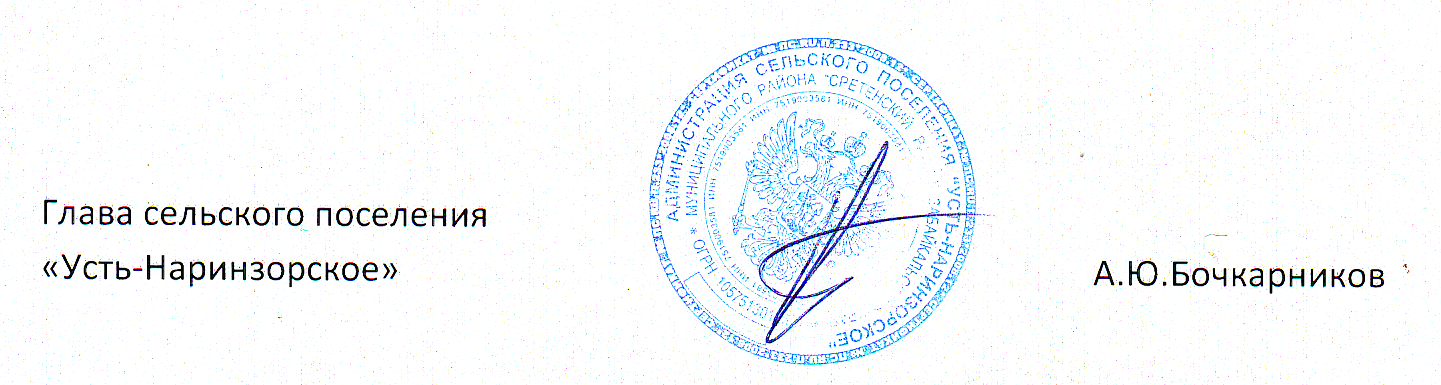 